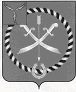 СОВЕТДЕПУТАТОВ МУНИЦИПАЛЬНОГО ОБРАЗОВАНИЯ ГОРОД РТИЩЕВО РТИЩЕВСКОГО МУНИЦИПАЛЬНОГО РАЙОНА САРАТОВСКОЙ ОБЛАСТИРЕШЕНИЕот 23 марта  2017 года № 48-247О предоставлении муниципальной гарантииРуководствуясь статьей 20 Устава муниципального образования город Ртищево Ртищевского муниципального района, Совет муниципального образования город РтищевоРЕШИЛ:1. Разрешить Администрации Ртищевского муниципального района Саратовской области от имени муниципального образования город Ртищево предоставить Ртищевскому муниципальному унитарному предприятию «Теплотехник» муниципальную гарантию №2 по договору поставки газа № 46-5-8343/16 от 01.01.2016 года, заключенному Ртищевским муниципальным унитарным предприятием «Теплотехник» и ООО «Газпром межрегионгаз Саратов», в размере 5000000 (пять миллионов) рублей со сроком погашения до 1 июня 2017 года.2. Настоящее решение вступает в силу со дня его принятия. 3.Контроль за исполнением настоящего решения возложить на постоянную комиссию Совет муниципального образования город Ртищево по бюджету и имуществу.Глава муниципального образованиягород Ртищево                                                                                          А.А.БисеровЗаместитель главы – секретарь Совета муниципального образованиягород Ртищево                                                                                         С.В.Макогон 